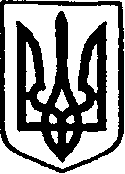                                                              УКРАЇНАВІДДІЛ  ТОРГІВЛІ  ТА СПОЖИВЧОГО РИНКУЗа 2017 рік у відділі опрацьовано 152 звернення громадян та 398 звернень через КБУ «Контактний центр міста Києва», кожне звернення опрацьовувалось з виходом на місце спеціалістом відділу, проведено 15 комісійних обстежень, в тому числі із залученням представників інших структурних підрозділів адміністрації, спеціалістів ДП «Київський міський центр МОЗ України» ВП Оболонського відділу (філії) лабораторних досліджень для проведення вимірів викидів забруднюючих речовин, шуму від роботи приладів кондиціювання закладів торгівлі та реалізації продукції неналежної якості тощо, представників правоохоронних органів та ГУ Держпродспоживслужби в м. Києві, а саме:Магазин «Фуршет» на вул. Ярославська, 56-А;Нічний заклад «Регенширм» на вул. Хорива, 25/12;Кафе «Пузата хата» на вул. Верхній Вал, 28/30;Кафе на вул. Межова, 18;Кафе «Віно бар» на вул. Хорива, 16/7;Кафе «Грейлс бар» вул. Межигірська, 22;Кафе «Ван планет» на вул. Кожум'яцька, 16-А;Магазин «Сільпо» вул. В. Порика, 5;Магазин «Лоток» вул. Оболонська, 35Кафетерій вул. Вишгородська, 21;Магазин «Варус» просп. Правди, 3.За 2017 рік організовано та проведено 180 сільськогосподарських ярмарків за участю 12988 учасників, реалізовано біля 12923 тон сільськогосподарської продукції.Фахівцями відділу організовано проведення садово-городнього ярмарку на вул. Ревуцького, залучено 10 учасників-підприємців.Посадові особи відділу брали участь в проведенні 28 рейдів по недопущенню стихійної торгівлі за адресами:Контрактова площа;Вул. Межигірська, 83;Просп. Правди, 3Вул. Турівська/ вул. Межигірська;Вул. Світлицького, 30/20; Вул. В. Порика, 3;Вул.. В. Порика, 2;Пл. Т. Шевченка;Вул. Спаська, 5.За результатами проведених заходів 2 заклади торгівлі- порушники припинили свою діяльність:Кафе «Ван планет» на вул. Кожум'яцька, 16-А;Кафе на вул. Межова, 18.Проведено районний конкурс-огляд суб'єктів господарювання побутового обслуговування на присвоєння звання зразкового у Подільському районі. Відповідно до розпорядження Подільської районної в місті Києві державної адміністрації від 27.11.2017 №854 «Про присвоєння суб'єктам господарювання сфери побутового обслуговування звання зразкового у Подільському районі м. Києва» присвоєно звання зразкового таким суб'єктам господарювання: Сервісний центр «Епос» вул. Верхній Вал, 32;Ремонт годинників вул. Ярославська, 6Ремонт взуття, валіз тощо вул. Спаська, 9-А.За дорученням Департаменту промисловості та розвитку підприємництва постійно проводився моніторинг по 11 об'єктам та, починаючи з 01.09.2017, по 12 об'єктам роздрібної торгівлі продажу хліба та хлібобулочних виробів за фіксованими цінами, що функціонують в районі.Також протягом року відділ співпрацював з підприємствами торгівлі щодо надання списків громадян України призивного віку до Подільського райвійськкомату.Крім того, працівники відділу брали активну участь у проведенні державних, міських та районних заходах.Протягом зимового періоду проводилась робота щодо:  Забезпечення продуктами харчування пунктів обігріву;Доведення інформації до закладів торгівлі, ресторанного господарства, побутового обслуговування та ринків щодо прибирання закріплених територій від снігу під час погіршення погодних умов.В результаті моніторингу підприємств торгівлі, ресторанного господарства та побутового обслуговування виявлено 39 новостворених закладів торгівлі, за рахунок чого створено 218 робочих місць.Проблемним питанням у 2017 році була нерегулярна участь представників правоохоронних органів та ГУ Держпродспоживслужби в м. Києві у обстеженнях та рейдах, в яких головними питаннями були порушення громадського порядку, несанкціонована торгівля та порушення санітарного законодавства, що не давало змоги вживати відповідних заходів реагування до порушників належним чином.